Add here your telecommunication plans or plans for enhancing your telecommunications network for the upcoming fiscal year. 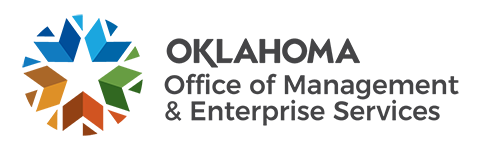 IT Regulatory Reporting Telecommunication Plan Template